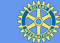 宇都宮ロータリー・クラブ　2022-23　第１回　臨時理事会　議事録会議名　宇都宮ロータリークラブ2022-23　第１回臨時理事会日　時　２０２２年７月１９日（火〉 11:00～12:00場　所　東武ホテルグランデ　６Ｆ式次第1.開会2.出席者　理事11名　（　●は欠席　）　　　　　オブサーブ：（インターアクト委員会）猪瀬和人、金山典生：副幹事　平出宣幸・伊原　修3.会長挨拶　＜大矢会長＞・コロナ感染が第７波となっているが、栃木県の警戒度はレベル２であり、クラブ例会　も（県のガイドラインに沿い）感染予防対策をとりながら開催していきたいと思って　おります。本日は、次回理事会が８月３０日と先になってしまう為、臨時理事会とし　開催させていただきます。ご審議よろしくお願いいたします。4.議事①新入会員　川口　達哉氏（株式会社NTTドコモ栃木支店　支店長）入会承認の件　→　承認。②８月　９日　新入会員オリエンテーションの件　（ロータリー情報委員会担当）・入会３年以内程度の会員が対象ではありますが、理事メンバー含め、多くの会員の参加をお願いいたします。　→　承認。③８月３０日　第１回未来創造会議（１３:４５開会）の件　（酒井副会長担当）・今後の宇都宮ＲＣの在り方、進め方等を検討協議する会議体として設置され、　構成メンバーの参加をお願いいたします。　→　承認。④10月４日　第１例会（夜間）・第１回クラブフォーラム及び懇親会について　→　承認。⑤年間スケジュール変更の件・２０２３年４月４日　夜間例会・クラブフォーラムを会場都合により、翌週４月１１日に入替える件　→　承認。・６月２０日　例会場（東武ホテルグランデ）使用不可能なため会場変更する件　→　会場を変更して開催する。（承認）⑥コロナウィルス感染症感染拡大に伴う例会運営について・各理事より意見をいただく。　→　栃木県のガイドラインに沿い、会場の設営を行い、感染状況に応じて開催。5.報告➀「エコ・キャンプ」開催の件　＜インターアクト委員会より＞・８月４日開催にて調整中。➁８月夜間例会について③８月２３日　ガバナー補佐訪問及び、９月６日　ガバナー公式訪問例会について・各委員長さんには、事前に質問事項等の準備をお願いいたします。④８月例会案内について・コロナ感染対策等を明記して案内送付する。6.その他　➀８月会員増強月間について　＜会員増強委員会より＞7．閉会1　大矢裕啓2　　酒井　誠3　阿部欣文4　大澤章利5　田嶋久登志6　　矢治和之7　佐々木英典8　八下田達哉9　加藤幸夫10　●明賀一博11　小島克之12　﨑尾　肇